HEALTH AND SAFETY POLICY STATEMENT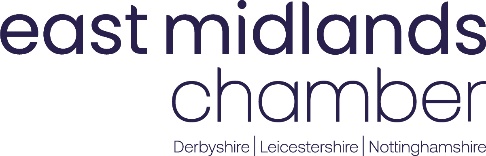 The Health & Safety at Work Etc. Act 1974 requires East Midlands Chamber (Derbyshire, Nottinghamshire, Leicestershire) (‘the Chamber’) to ensure, so far as is reasonably practicable, the health and safety of our employees and anyone else who may be affected by our acts or omissions. Our defined performance standard is zero accidents and compliance with legislative requirements will be the minimum acceptable standard adopted to achieve this goal.In order to carry out this policy, responsibilities for health and safety have been clearly defined, allocated and accepted at all levels. All employees must play their part in implementing this policy in accordance with the relevant Chamber policies, procedures, legislation and other compliance obligations, if safety standards are to continually improve.To achieve this, we will:provide adequate control of health and safety risks arising from our activities in relation to employees, contractors, clients, the public and other third parties, so far as is reasonably practicableprovide sufficient resources to ensure that proper provisions for health and safety can be madeprovide and maintain safe equipment, safe working practices, a safe working environment and adopt industry best practice and implement safe systems of workcarry out risk assessments of our activities and implement effective measures to control the risks present and ensure workers are briefed on the risks and control measures that affect themcommunicate with all workers about their health and safety and provide them with sufficient information, instruction and training through positive management and supervision in order to implement this policycommit to the consultation and participation of employees and employees’ representatives where appointedcommit to encouraging safe behaviours and re-educating unsafe behaviourscommit to the prevention of injury and causes of work-related ill healthreview the risks and opportunities to our business and set and monitor health and safety objectives against which our performance can be measured to identify opportunities for continual improvement in health and safety performance and the management systemThis policy will be reviewed annually as part of the management review process, to ensure its continued relevance and adequacy.This policy statement will be briefed to new employees at their induction and will be communicated and implemented at all levels within the Chamber and to all persons working under our control. This policy statement is available to interested parties via our website.This policy has been approved by the Chief Executive, January 2024 Signed: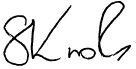 Document Ref: 717	Page 1 of 1